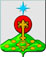 РОССИЙСКАЯ ФЕДЕРАЦИЯСвердловская областьДУМА СЕВЕРОУРАЛЬСКОГО ГОРОДСКОГО ОКРУГАРЕШЕНИЕот 28 октября  2015 года	                       № 86 г. СевероуральскРуководствуясь Федеральным законом от 06.10.2003 года № 131-ФЗ «Об общих принципах организации местного самоуправления в Российской Федерации», Уставом Североуральского городского округа, пунктом 3 статьи 22 Регламента Думы  Североуральского городского округа, утверждённого Решением Думы  Североуральского городского округа от 31.05.2006 года № 56, Положением об аккредитации журналистов средств массовой информации при Думе  Североуральского городского округа, утверждённым Решением Думы  Североуральского городского округа от 25.04.2007 года № 44, Дума Североуральского городского округа             РЕШИЛА: 1. Аккредитовать на период с 01 ноября 2015 года по 1 ноября 2016 года (вид аккредитации – постоянная, за исключением случаев, когда приняты решения о проведении закрытых мероприятий) представителя средства массовой информации Североуральского городского округа при Думе Североуральского городского округа:2. Опубликовать настоящее Решение в газете «Наше слово».    3. Контроль за исполнением настоящего Решения возложить на постоянную депутатскую комиссию Думы Североуральского городского округа по социальной политике (Копылов А. Н.).ГлаваСевероуральского  городского округа                                                Б.В. Меньшиков  Об     аккредитации      журналистов средств массовой информации при Думе Североуральского городского округа № ппНазвание средств массовой  информацииФ.И.О. аккредитованного журналиста1 Североуральская городская информационная студия радиовещания «Северный вестник»Вахрушева Людмила Дмитриевна